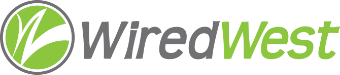 WiredWest Executive Committee Meeting AgendaDate / time: Wednesday, September 6, 2017 6:00 PMLocation / address: Hampshire Council of Governments, 99 Main Street, Northampton, MAApprove minutes of previous meeting – August 16Regional Broadband Solution  Bill payment policyMLP supportCommunication re: Pole applicationsWorkshopWG+E September 13 BoD meeting planningCommittee UpdatesReview other ongoing work, including meetings, conference callsOther business which could not be reasonably foreseen within 48 hours of meetingSet next EC meeting